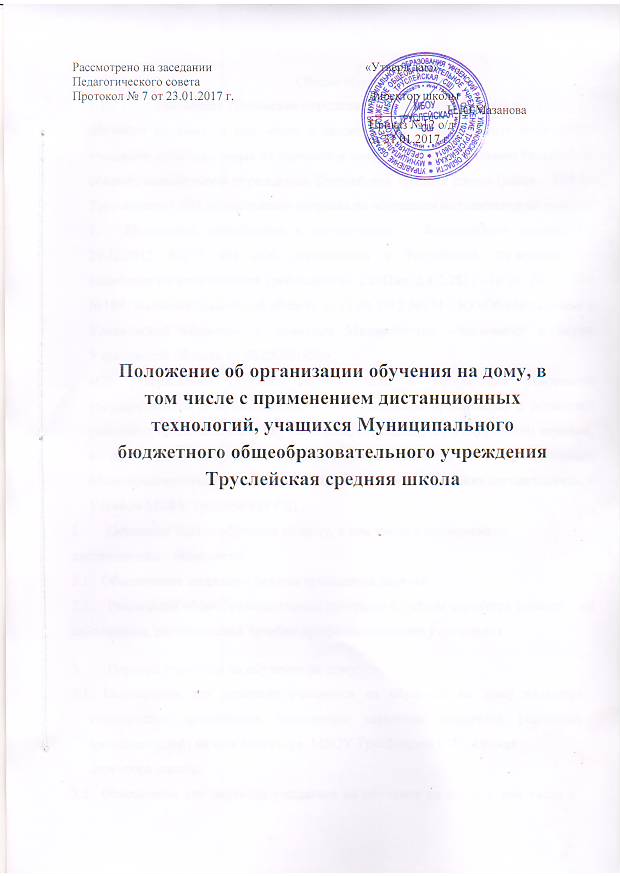 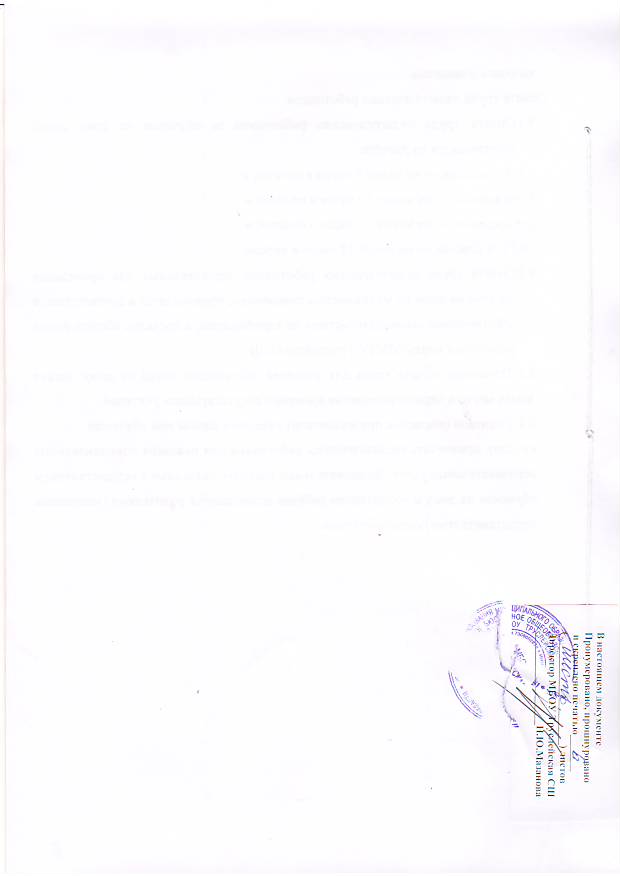 Рассмотрено на заседании                                                 «Утверждаю».Педагогического совета Протокол № 7 от 23.01.2017 г.                                           Директор школы                                                                                                 ____________Н.Ю.Мазанова                                                                                               Приказ №12 о/д                                                                                               от 31.01.2017 г.Положение об организации обучения на дому, в
том числе с применением дистанционных
технологий, учащихся Муниципального
бюджетного общеобразовательного учреждения
Труслейская средняя школа Общие положения.Настоящее Положение определяет порядок организации иобучения на дому, в том числе с применением дистанционных технологий, учащихся, освобождённых от посещения занятий в Муниципальном бюджетном общеобразовательном учреждении Труслейская средняя школа (далее - МБОУ Труслейская СШ), по состоянию здоровья на основании медицинских показаний.Положение разработано в соответствии с Федеральным законом от 29.12.2012 №273 ФЗ «Об образовании в Российской Федерации», с санитарно-гигиеническими требованиями СанПин 2.4.2.2821 -10 от 29.12.2010 №189, ЗакономУльяновской области от 13.08.2013 №134 - ЗО «Об образовании в Ульяновской области», с приказом Министерства образования и науки Ульяновской области от 06.05.2014№6 «Об утверждении Порядка регламентации и оформления отношений государственной и муниципальной образовательной организации и родителей (законных представителей) обучающихся, нуждающихся в длительном лечении, а также детей-инвалидов в части организации обучения по основным общеобразовательным программам на дому или в медицинских организациях», с Уставом МБОУ Труслейская СШ .Основные задачи обучения на дому, в том числе с применениемдистанционных технологий:Обеспечение щадящего режима проведения занятий.Реализация общеобразовательных программ с учётом характера течения заболевания, рекомендаций лечебно-профилактического учреждения.Перевод учащихся на обучение на дому:3.1. Основанием для перевода учащегося на обучение на дому являются медицинское заключение, письменное заявление родителей (законных представителей) на имя директора  МБОУ Труслейская СШ , приказдиректора школы.Основанием для перевода учащегося на обучение на дому, в том числе с применением дистанционных технологий, являются медицинское заключение, справка об установлении инвалидности, письменное заявление родителей (законных представителей) на имя директора МБОУ Труслейская СШ , приказ директора школы.Сроки перевода учащегося на обучение на дому, в том числе с применением дистанционных технологий, регламентируются сроками действия медицинского заключения.При переводе учащегося на обучение на дому, в том числе с применением дистанционных технологий, директор МБОУ Труслейская СШ  обязан ознакомить родителей (законных представителей) с настоящим Положением.Обучение на дому, в том числе с применением дистанционных технологий, не является основанием для исключения учащегося, перевода в другой класс параллели, перевода в другую организацию осуществляющую образовательную деятельность.По окончании срока действия медицинского заключения директор МБОУ Труслейская СШ  совместно с родителями (законными представителями) решает вопрос о дальнейшей форме обучения.  Образовательная деятельностьРекомендуемое количество часов индивидуального учебного плана учащихся на дому:в 1-4-х классах — не менее 8 часов в неделю; в 5-7-х классах — не менее 10 часов в неделю; в 8-9-х классах — не менее 11 часов в неделю; в 10-11 -х классах — не менее 12 часов в неделю.Организация образовательной деятельности учащегося по состоянию здоровья на дому, регламентируется: приказом о переводе учащегося на обучение на дому, индивидуальным учебным планом и расписанием занятий на дому, издаваемым образовательной организацией не позднее 5 рабочих дней с момента получения заключения медицинской организации и в письменной форме обращения родителей (законных представителей).При обучении на дому, в том числе с применением дистанционных технологий, учащиеся имеют право пользоваться учебной и другой литературой из библиотечного фонда МБОУ Труслейская СШ .На каждого из учащихся заводится журнал учёта успеваемости, где отражается прохождение программного материала по всем предметам индивидуального учебного плана, фиксируются домашние задания, текущая успеваемость с выставлением отметок.5 Аттестация учащихсяОсвоение учащимися общеобразовательных программ основного общего и среднего общего образования завершается государственной итоговой аттестацией.Государственная итоговая аттестация выпускников 9-х и 11 -х классов, учащихся на дому, в том числе с применением дистанционных технологий, может проводиться в форме государственного выпускного экзамена с учётом особенностей психофизического развития, индивидуальных возможностей выпускников и состояния их здоровья.Государственная итоговая аттестация выпускников 9-х классов проводится в соответствии с приказом Министерства образования и науки РФ от 25 декабря 2013 г. №1394 «Об утверждении порядка проведения государственной итоговой аттестации по образовательным программам основного общего образования».Государственная итоговая аттестация выпускников 11-х классов проводится в соответствии с приказом Министерства образования и науки РФ от 26 декабря 2013 г. №1400 «Об утверждении порядка проведения государственной итоговой аттестации по образовательным программам среднего общего образования».Выпускникам, обучавшимся по состоянию здоровья на дому, в том числе с применением дистанционных технологий, успешно прошедшим государственную итоговую аттестацию, выдаётся документ государственного образца о соответствующем уровне образования: выпускникам 9-х классов - аттестат об основном общем образовании, выпускникам 11-х классов — аттестат о среднем общем образовании.Выпускникам, не прошедшим государственную итоговую аттестацию, выдаётся справка установленного образца об обучении в МБОУ Труслейская СШ .Кадровый составУчителя — предметники:-осуществляют выбор по согласованию с родителями (законными представителями) вариантов проведения занятий с учётом характера течения заболевания, рекомендаций лечебно - профилактического учреждения, возможностей учащегося; - проводит обучение согласно рабочей программе и индивидуального учебного плана по предмету, утверждённым в соответствии с установленном в МБОУ Труслейская СШ  порядке.- обеспечивают уровень подготовки учащихся, соответствующий требованиям государственного стандарта, и несут ответственность за их реализацию в полном объёме.- заполняют электронный журнал обучения на дому учащегося.Заместитель директора по учебно-воспитательной работе:- осуществляет руководство обучением на дому, в том числе с применением дистанционных технологий, согласно должностной инструкции;- систематически проверяет заполнение (бумажного)  электронного журнала обучения на дому.Обязанности родителей (законных представителей) учащихся 7.1 .Родители (законные представители) учащихся:создают надлежащие условия для проведения занятий на дому;своевременно извещают учителей о болезни ребёнка, невозможностипроведения занятий и возобновлении обучения по мере улучшения состояния здоровья учащегося.Оплата труда педагогических работниковОплата труда педагогических работников за обучение на дому детей производится из расчёта:в 1-4-х классах — не менее 8 часов в неделю; в 5-7-х классах — не менее 10 часов в неделю; в 8-9-х классах — не менее 11 часов в неделю; в 10-11 -х классах — не менее 12 часов в неделю.Оплата труда педагогических работников, привлекаемых для проведения занятий на дому по медицинским показаниям, производится в соответствии с действующим законодательством по тарификации, в пределах общего фонда заработной платы МБОУ Труслейская СШ .Почасовая оплата труда для учителей, обучающих детей на дому, может иметь место в период замещения временно отсутствующих учителей.Родители (законные представители) учащихся вправе при обучениина дому привлекать педагогических работников для оказания дополнительных образовательных услуг. Дополнительные расходы, связанные с осуществлением обучения на дому и воспитанием ребёнка возмещаются родителями (законными представителями) самостоятельно.